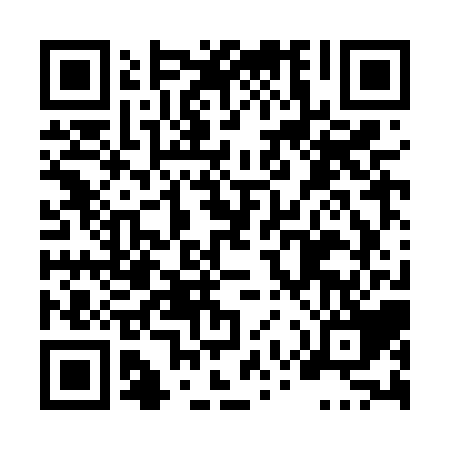 Ramadan times for Glendyer, Nova Scotia, CanadaMon 11 Mar 2024 - Wed 10 Apr 2024High Latitude Method: Angle Based RulePrayer Calculation Method: Islamic Society of North AmericaAsar Calculation Method: HanafiPrayer times provided by https://www.salahtimes.comDateDayFajrSuhurSunriseDhuhrAsrIftarMaghribIsha11Mon6:036:037:251:155:167:067:068:2912Tue6:016:017:231:155:187:087:088:3013Wed5:595:597:211:155:197:097:098:3114Thu5:575:577:191:145:207:117:118:3315Fri5:555:557:171:145:217:127:128:3416Sat5:535:537:151:145:227:137:138:3617Sun5:515:517:131:145:237:157:158:3718Mon5:495:497:111:135:247:167:168:3919Tue5:475:477:091:135:257:177:178:4020Wed5:455:457:071:135:267:197:198:4221Thu5:435:437:061:125:277:207:208:4322Fri5:405:407:041:125:287:217:218:4523Sat5:385:387:021:125:297:237:238:4624Sun5:365:367:001:115:307:247:248:4825Mon5:345:346:581:115:317:257:258:4926Tue5:325:326:561:115:327:277:278:5127Wed5:305:306:541:115:337:287:288:5228Thu5:285:286:521:105:347:297:298:5429Fri5:265:266:501:105:357:317:318:5530Sat5:245:246:481:105:367:327:328:5731Sun5:215:216:461:095:377:337:338:581Mon5:195:196:441:095:387:357:359:002Tue5:175:176:421:095:397:367:369:023Wed5:155:156:401:085:407:377:379:034Thu5:135:136:381:085:417:397:399:055Fri5:105:106:371:085:427:407:409:066Sat5:085:086:351:085:437:417:419:087Sun5:065:066:331:075:447:437:439:108Mon5:045:046:311:075:457:447:449:119Tue5:025:026:291:075:467:457:459:1310Wed5:005:006:271:075:467:477:479:15